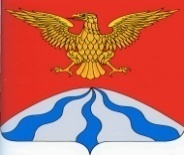 АДМИНИСТРАЦИЯ  МУНИЦИПАЛЬНОГО  ОБРАЗОВАНИЯ«ХОЛМ-ЖИРКОВСКИЙ   РАЙОН»  СМОЛЕНСКОЙ   ОБЛАСТИП О С Т А Н О В Л Е Н И Еот     25.01.2018    № 39	В целях реализации положений Федерального закона от 27.07.2010 № 210-ФЗ «Об организации предоставления государственных и муниципальных услуг», Администрация муниципального образования "Холм-Жирковский район" Смоленской областип о с т а н о в л я е т:1. Утвердить прилагаемый перечень муниципальных услуг (функций), предоставляемых (осуществляемых) на территории муниципального образования «Холм-Жирковский район» Смоленской области согласно приложению.2.  Контроль  за  исполнением  настоящего  постановления   возложить  на  управляющего делами  Администрации  муниципального образования «Холм-Жирковский  район» Смоленской области  (Е.Н. Каленова).3. Настоящее постановление вступает в силу после дня его подписания.Глава муниципального образования«Холм-Жирковский район»Смоленской области                                                                                  О.П. МакаровПриложениек постановлению Администрации  муниципального образования  «Холм-Жирковский  район»  Смоленской области  от     25.01.2018    № 39П Е Р Е Ч Е Н Ьмуниципальных услуг (функций) предоставляемых (осуществляемых) на территории муниципального образования «Холм-Жирковский район» Смоленской областиОб утверждении перечня муниципальных услуг (функций), предоставляемых (осуществляемых) на территории муниципального образования «Холм-Жирковский район» Смоленской области№  п/пНаименование муниципальной  услуги (функции)Сведения об  оплате муниципальной услугиНормативно – правовой  акт,  устанавливающий порядок предоставления  муниципальной  услуги (функции)  и  стандарт ее  предоставленияНаименование  исполнителя  (структурное  подразделение, учреждение), ответственного за  предоставление муниципальной  услуги (функции) Администрация муниципального образования «Холм-Жирковский район» Смоленской областиАдминистрация муниципального образования «Холм-Жирковский район» Смоленской областиАдминистрация муниципального образования «Холм-Жирковский район» Смоленской областиАдминистрация муниципального образования «Холм-Жирковский район» Смоленской областиАдминистрация муниципального образования «Холм-Жирковский район» Смоленской области1Назначение, расчет и выплата пенсии за выслугу лет лицам, замещавшим муниципальные должности, должности муниципальной службы (муниципальные должности  муниципальной службы)  в органах местного самоуправления  муниципального образования  «Холм - Жирковский район» Смоленской областибесплатноАдминистративный регламент, утвержденный  постановлением Администрации муниципального образования «Холм-Жирковский район» Смоленской области от 08.09.2016 № 427Администрация  муниципального  образования «Холм – Жирковский  район»  Смоленской  области2Выдача справок и выписок  из домовых и похозяйственных книг жителям жилых домов Холм - Жирковского городского поселения Холм - Жирковского района Смоленской областибесплатноАдминистративный регламент, утвержденный  постановлением Администрации муниципального образования «Холм-Жирковский район» Смоленской области от 15.09.2016 № 456Отдел по городскому хозяйству Администрации  муниципального  образования  «Холм – Жирковский  район»  Смоленской  области3Принятие на учет граждан в качестве нуждающихся в жилых помещенияхбесплатноАдминистративный регламент, утвержденный  постановлением Администрации муниципального образования «Холм-Жирковский район» Смоленской области  от 30.12.2013 № 764Отдел по городскому хозяйству Администрации  муниципального  образования  «Холм – Жирковский  район»  Смоленской  области4Признание (непризнание) граждан малоимущимибесплатноАдминистративный регламент, утвержденный  постановлением Администрации муниципального образования «Холм-Жирковский район» Смоленской области  от 30.12.2013 № 763Отдел по городскому хозяйству Администрации  муниципального  образования  «Холм – Жирковский  район»  Смоленской  области5Оформление и выдача разрешения на установку и эксплуатацию рекламной конструкциибесплатноАдминистративный регламент, утвержденный  постановлением Администрации муниципального образования «Холм-Жирковский район» Смоленской области  от 07.09.2015 № 414Отдел по градостроительной  деятельности,  транспорту, связи  и  ЖКХ  Администрации  муниципального  образования  «Холм – Жирковский  район»  Смоленской  области6Выдача градостроительного плана земельного участкабесплатноАдминистративный регламент, утвержденный  постановлением Администрации муниципального образования «Холм-Жирковский район» Смоленской области  от 22.09.2017 № 493Отдел по градостроительной  деятельности,  транспорту, связи  и  ЖКХ  Администрации  муниципального  образования  «Холм – Жирковский  район»  Смоленской  области7Выдача разрешений на ввод в эксплуатацию объектов капитального строительства, в отношении которых выдача разрешений на строительство осуществлялось Администрацией муниципального образования «Холм-Жирковский район» Смоленской областибесплатноАдминистративный регламент, утвержденный  постановлением Администрации муниципального образования «Холм-Жирковский район» Смоленской области от 15.07.2016 № 365Отдел по градостроительной  деятельности,  транспорту, связи  и  ЖКХ  Администрации  муниципального  образования  «Холм – Жирковский  район»  Смоленской  области8Выдача разрешения на строительство при строительстве, реконструкции объекта капитального строительства на территории муниципального образования «Холм-Жирковский район» Смоленской областибесплатноАдминистративный регламент, утвержденный  постановлением Администрации муниципального образования «Холм-Жирковский район» Смоленской области  от 09.01.2017 № 2Отдел по градостроительной  деятельности,  транспорту, связи  и  ЖКХ  Администрации  муниципального  образования  «Холм – Жирковский  район»  Смоленской  области9Перевод жилого помещения в нежилое помещение и нежилого помещения в жилое помещениебесплатноАдминистративный регламент, утвержденный  постановлением Администрации муниципального образования «Холм-Жирковский район» Смоленской области от 15.07.2016 № 362Отдел по градостроительной  деятельности,  транспорту, связи  и  ЖКХ  Администрации  муниципального  образования  «Холм – Жирковский  район»  Смоленской  области10Продление срока действия разрешения на строительствобесплатноАдминистративный регламент, утвержденный  постановлением Администрации муниципального образования «Холм-Жирковский район» Смоленской области  от 15.07.2016 № 367Отдел по градостроительной  деятельности,  транспорту, связи  и  ЖКХ  Администрации  муниципального  образования  «Холм – Жирковский  район»  Смоленской  области11Согласование переустройства и (или) перепланировки жилых помещенийбесплатноАдминистративный регламент, утвержденный  постановлением Администрации муниципального образования «Холм-Жирковский район» Смоленской области от 15.07.2016 № 363Отдел по градостроительной  деятельности,  транспорту, связи  и  ЖКХ  Администрации  муниципального  образования  «Холм – Жирковский  район»  Смоленской  области12Признание помещения муниципального жилищного фонда жилым помещением, жилого помещения непригодным для проживания и многоквартирного дома аварийным и подлежащим сносу или реконструкциибесплатноАдминистративный регламент, утвержденный  постановлением Администрации муниципального образования «Холм-Жирковский район» Смоленской области от 28.06.2016 № 325Отдел по градостроительной  деятельности,  транспорту, связи  и  ЖКХ  Администрации  муниципального  образования  «Холм – Жирковский  район»  Смоленской  области13Предоставление разрешения на условно разрешенный вид использования земельного участкабесплатноАдминистративный регламент, утвержденный  постановлением Администрации муниципального образования «Холм-Жирковский район» Смоленской области от 19.05.2016 № 262Отдел по градостроительной  деятельности,  транспорту, связи  и  ЖКХ  Администрации  муниципального  образования  «Холм – Жирковский  район»  Смоленской  области14Предоставление разрешения на отклонение от предельных параметров разрешенного строительствабесплатноАдминистративный регламент, утвержденный  постановлением Администрации муниципального образования «Холм-Жирковский район» Смоленской области от 19.05.2016 № 261Отдел по градостроительной  деятельности,  транспорту, связи  и  ЖКХ  Администрации  муниципального  образования  «Холм – Жирковский  район»  Смоленской  области15Выдача разрешения на размещение объектов на землях или земельных участках, находящихся в государственной или муниципальной собственности, без предоставления земельных участков и установления сервитутовбесплатноАдминистративный регламент, утвержденный  постановлением Администрации муниципального образования «Холм-Жирковский район» Смоленской области от 02.10.2017 № 515Отдел по градостроительной  деятельности,  транспорту, связи  и  ЖКХ  Администрации  муниципального  образования  «Холм – Жирковский  район»  Смоленской  области16Внесение изменений в разрешение на строительство, выданное Администрацией муниципального образования «Холм-Жирковский район» Смоленской областибесплатноАдминистративный регламент, утвержденный  постановлением Администрации муниципального образования «Холм-Жирковский район» Смоленской области от 12.09.2016 № 473Отдел по градостроительной  деятельности,  транспорту, связи  и  ЖКХ  Администрации  муниципального  образования  «Холм – Жирковский  район»  Смоленской  области17Выдача архивных справок, архивных выписок и архивных копийбесплатноАдминистративный регламент, утвержденный  постановлением Администрации муниципального образования «Холм-Жирковский район» Смоленской области от 15.09.2016 № 457Архивный  отдел  Администрации  муниципального  образования    «Холм – Жирковский  район»  Смоленской  области18Предоставление в собственность земельных участков, на которых расположены здания, сооружениябесплатноАдминистративный регламент, утвержденный  постановлением Администрации муниципального образования «Холм-Жирковский район» Смоленской области от 08.09.2016 № 429Отдел  по  экономике,  имущественным  и  земельным  отношениям   Администрации  муниципального  образования  «Холм –   Жирковский  район»  Смоленской  области19Заключение договоров аренды муниципального имущества или безвозмездного пользования (кроме земли)бесплатноАдминистративный регламент, утвержденный  постановлением Администрации муниципального образования «Холм-Жирковский район» Смоленской области от 28.07.2016 № 382Отдел  по  экономике,  имущественным  и  земельным  отношениям   Администрации  муниципального  образования   «Холм –  Жирковский  район»  Смоленской  области20Предоставление информации об объектах недвижимого имущества, находящихся в муниципальной собственности муниципального образования «Холм-Жирковский район» Смоленской области и предназначенных для сдачи в арендубесплатноАдминистративный регламент, утвержденный  постановлением Администрации муниципального образования «Холм-Жирковский район» Смоленской области  от 28.07.2016 № 383Отдел  по  экономике,  имущественным  и  земельным  отношениям   Администрации  муниципального  образования  «Холм –   Жирковский  район»  Смоленской  области21Подготовка и проведение торгов по продаже муниципального имуществабесплатноАдминистративный регламент, утвержденный  постановлением Администрации муниципального образования «Холм-Жирковский район» Смоленской области от 20.04.2015 № 211Отдел  по  экономике,  имущественным  и  земельным  отношениям   Администрации  муниципального  образования    «Холм –Жирковский  район»  Смоленской  области22Подготовка и проведение торгов на право заключения договоров аренды муниципального имущества муниципального образования «Холм-Жирковский район» Смоленской областибесплатноАдминистративный регламент, утвержденный  постановлением Администрации муниципального образования «Холм-Жирковский район» Смоленской области от 20.04.2015 № 210Отдел  по  экономике,  имущественным  и  земельным  отношениям   Администрации  муниципального  образования    «Холм –Жирковский  район»  Смоленской  области23Приватизация жилищного фонда, расположенного на территории муниципального образования Холм-Жирковского городского поселения Холм-Жирковского района Смоленской областибесплатноАдминистративный регламент, утвержденный  постановлением Администрации муниципального образования «Холм-Жирковский район» Смоленской области от 11.09.2017 № 470Отдел  по  экономике,  имущественным  и  земельным  отношениям   Администрации  муниципального  образования    «Холм –Жирковский  район»  Смоленской  области24Принятие решения о предварительном согласовании предоставления земельного участкабесплатноАдминистративный регламент, утвержденный  постановлением Администрации муниципального образования «Холм-Жирковский район» Смоленской области от 11.10.2017 № 532Отдел  по  экономике,  имущественным  и  земельным  отношениям   Администрации  муниципального  образования «Холм –    Жирковский  район»  Смоленской  области25Утверждение схемы расположения земельного участка или земельных участков на кадастровом плане территориибесплатноАдминистративный регламент, утвержденный  постановлением Администрации муниципального образования «Холм-Жирковский район» Смоленской области от 11.10.2017 № 531Отдел  по  экономике,  имущественным  и  земельным  отношениям   Администрации  муниципального  образования    «Холм –Жирковский  район»  Смоленской  области26Осуществление муниципального земельного контроля на территории Холм-Жирковского района Смоленской областибесплатноАдминистративный регламент, утвержденный  постановлением Администрации муниципального образования «Холм-Жирковский район» Смоленской области от 21.05.2014 № 276Отдел  по  экономике,  имущественным  и  земельным  отношениям   Администрации  муниципального  образования   «Холм –  Жирковский  район»  Смоленской  области27Организация отдыха детей в каникулярное время  в  лагерях дневного пребывания, организованных на  базе муниципальных бюджетных образовательных  учреждений, реализующих общеобразовательные программы и в загородных лагерях, расположенных на территории Российской Федерации» в муниципальном образовании «Холм-Жирковский район» Смоленской областибесплатноАдминистративный регламент, утвержденный  постановлением Администрации муниципального образования «Холм-Жирковский район» Смоленской области от 24.03.2015 № 168Отдел  по  образованию  Администрации  муниципального  образования  «Холм – Жирковский  район»  Смоленской  области28Обеспечение прав граждан на получение общедоступного бесплатного начального общего, основного общего, среднего общего  образования по основным общеобразовательным программам» на территории муниципального образования «Холм-Жирковский район» Смоленской областибесплатноАдминистративный регламент, утвержденный  постановлением Администрации муниципального образования «Холм-Жирковский район» Смоленской области от 04.06.2015 № 282  Отдел  по  образованию  Администрации  муниципального  образования  «Холм – Жирковский  район»  Смоленской  области29Обучение программам дополнительного образования различной направленностибесплатноАдминистративный регламент, утвержденный  постановлением Администрации муниципального образования «Холм-Жирковский район» Смоленской области от 04.06.2015 № 281Отдел  по  образованию  Администрации  муниципального  образования  «Холм – Жирковский  район»  Смоленской  области30Присмотр и уход за детьми, осваивающими образовательные программы дошкольного образованиябесплатноАдминистративный регламент, утвержденный  постановлением Администрации муниципального образования «Холм-Жирковский район» Смоленской области от 02.04.2015 № 194Отдел  по  образованию  Администрации  муниципального  образования  «Холм – Жирковский  район»  Смоленской  области31Приём заявлений, постановка на учёт и зачисление детей в образовательные учреждения, реализующие образовательную программу дошкольного образования (детские сады)бесплатноАдминистративный регламент, утвержденный  постановлением Администрации муниципального образования «Холм-Жирковский район» Смоленской области от 12.09.2016 № 442Отдел  по  образованию  Администрации  муниципального  образования  «Холм – Жирковский  район»  Смоленской  области32Предоставление информации о порядке проведения государственной (итоговой) аттестации обучающихся, освоивших образовательные программы основного общего и среднего (полного) общего образования, в том числе в форме единого государственного экзамена, а также информации из базы данных муниципального образования «Холм-Жирковский район» об участниках единого государственного экзамена и о результатах единого государственного экзамена в общеобразовательных учреждениях, расположенных на территории муниципального образования «Холм-Жирковский район» Смоленской областибесплатноАдминистративный регламент, утвержденный  постановлением Администрации муниципального образования «Холм-Жирковский район» Смоленской области от 13.12.2012 № 753Отдел  по  образованию  Администрации  муниципального  образования  «Холм – Жирковский  район»  Смоленской  области33Предоставление общедоступного бесплатного дошкольного образованиябесплатноАдминистративный регламент, утвержденный  постановлением Администрации муниципального образования «Холм-Жирковский район» Смоленской области от 24.03.2015 № 166Отдел  по  образованию  Администрации  муниципального  образования  «Холм – Жирковский  район»  Смоленской  области34Выдача органами опеки и попечительства предварительного разрешения затрагивающего осуществление имущественных прав подопечногобесплатноАдминистративный регламент, утвержденный  постановлением Администрации муниципального образования «Холм-Жирковский район» Смоленской области от 22.06.2012 № 447Орган  опеки  и  попечительства отдела  по  образованию  Администрации  муниципального  образования  «Холм – Жирковский  район»  Смоленской  области35Выдача разрешения на изменение имени ребенка, не достигшего возраста 14 лет, а также на изменение присвоенной ему фамилии на фамилию другого родителябесплатноАдминистративный регламент, утвержденный  постановлением Администрации муниципального образования «Холм-Жирковский район» Смоленской области от 12.09.2016 № 451Орган  опеки  и  попечительства отдела  по  образованию  Администрации  муниципального  образования  «Холм – Жирковский  район»  Смоленской  области36Принятие органами опеки и попечительства решения, обязывающего родителей (одного из них) не препятствовать общению близких родственников с ребенкомбесплатноАдминистративный регламент, утвержденный  постановлением Администрации муниципального образования «Холм-Жирковский район» Смоленской области от 22.06.2012 № 452Орган  опеки  и  попечительства отдела  по  образованию  Администрации  муниципального  образования  «Холм – Жирковский  район»  Смоленской  области37Назначение  опекунов  или  попечителей в отношении недееспособных или не полностью дееспособных гражданбесплатноАдминистративный регламент, утвержденный  постановлением Администрации муниципального образования «Холм-Жирковский район» Смоленской области от 12.09.2016 № 450Орган  опеки  и  попечительства отдела  по  образованию  Администрации  муниципального  образования  «Холм – Жирковский  район»  Смоленской  области38Назначение  опекуном  или  попечителем гражданина, выразившего желание стать опекуном или попечителем несовершеннолетних гражданбесплатноАдминистративный регламент, утвержденный постановлением Администрации муниципального образования «Холм-Жирковский район» Смоленской области от 22.06.2012 № 449Орган  опеки  и  попечительства отдела  по  образованию  Администрации  муниципального  образования  «Холм – Жирковский  район»  Смоленской  области39Выдача заключения о возможности гражданина быть усыновителембесплатноАдминистративный регламент, утвержденный  постановлением Администрации муниципального образования «Холм-Жирковский район» Смоленской области от 22.06.2012 № 446Орган  опеки  и  попечительства отдела  по  образованию  Администрации  муниципального  образования  «Холм – Жирковский  район»  Смоленской  области40Объявление несовершеннолетнего полностью дееспособным (эмансипированным)бесплатноАдминистративный регламент, утвержденный  постановлением Администрации муниципального образования «Холм-Жирковский район» Смоленской области от 22.06.2012 № 450Орган  опеки  и  попечительства отдела  по  образованию  Администрации  муниципального  образования  «Холм – Жирковский  район»  Смоленской  области41Выдача заключения о возможности временной передачи ребенка (детей) в семью граждан, постоянно проживающих на территории Российской ФедерациибесплатноАдминистративный регламент, утвержденный  постановлением Администрации муниципального образования «Холм-Жирковский район» Смоленской области от 12.09.2016 № 452Орган  опеки  и  попечительства отдела  по  образованию  Администрации  муниципального  образования  «Холм – Жирковский  район»  Смоленской  области42Предоставление жилых помещений детям-сиротам и детям, оставшимся без попечения родителей, лицам из числа детей-сирот и детей, оставшихся без попечения родителейбесплатноАдминистративный регламент, утвержденный  постановлением Администрации муниципального образования «Холм-Жирковский район» Смоленской области от 28.02.2017 № 133Орган  опеки  и  попечительства отдела  по  образованию  Администрации  муниципального  образования  «Холм – Жирковский  район»  Смоленской  области43Устройство детей-сирот и детей, оставшихся без попечения родителей, в семьи гражданбесплатноАдминистративный регламент, утвержденный  постановлением Администрации муниципального образования «Холм-Жирковский район» Смоленской области от 12.09.2016 № 453Орган  опеки  и  попечительства отдела  по  образованию  Администрации  муниципального  образования  «Холм – Жирковский  район»  Смоленской  области44Услуги дополнительного образования на территории муниципального образования «Холм-Жирковский район» Смоленской областибесплатноАдминистративный регламент, утвержденный  постановлением Администрации муниципального образования «Холм-Жирковский район» Смоленской области от 14.05.2015 № 251Отдел  по  культуре  и  спорту   Администрации  муниципального  образования  «Холм – Жирковский  район»  Смоленской  области45Предоставление информации о месте и времени проведения праздников и иных культурно-массовых мероприятиях на территории муниципального образования «Холм-Жирковский район» Смоленской областибесплатноАдминистративный регламент, утвержденный  постановлением Администрации муниципального образования «Холм-Жирковский район» Смоленской области от 18.02.2015 № 93Отдел  по  культуре  и  спорту   Администрации  муниципального  образования  «Холм – Жирковский  район»  Смоленской  областиАдминистрация Агибаловского сельского поселения Холм-Жирковского района Смоленской областиАдминистрация Агибаловского сельского поселения Холм-Жирковского района Смоленской областиАдминистрация Агибаловского сельского поселения Холм-Жирковского района Смоленской областиАдминистрация Агибаловского сельского поселения Холм-Жирковского района Смоленской областиАдминистрация Агибаловского сельского поселения Холм-Жирковского района Смоленской области46Присвоение адреса объекту недвижимостибесплатноАдминистративный регламент, утвержденный  постановлением Администрации Агибаловского сельского поселения Холм-Жирковского района Смоленской области от 07.11.2017 № 19Администрация Агибаловского сельского поселения Холм-Жирковского района Смоленской области47Предоставление пользователям автомобильных дорог местного значения информации о состоянии автомобильных дорогбесплатноАдминистративный регламент, утвержденный  постановлением Администрации Агибаловского сельского поселения Холм-Жирковского района Смоленской области от 07.11.2017 № 20Администрация Агибаловского сельского поселения Холм-Жирковского района Смоленской области48Предоставление информации о порядке предоставления жилищно-коммунальных услуг населениюбесплатноАдминистративный регламент, утвержденный  постановлением Администрации Агибаловского сельского поселения Холм-Жирковского района Смоленской области от 07.11.2017 № 23Администрация Агибаловского сельского поселения Холм-Жирковского района Смоленской области49Предоставление информации о времени и месте театральных представлений, филармонических и эстрадных концертов и гастрольных мероприятий театров и филармоний, киносеансов, анонсы данных мероприятийбесплатноАдминистративный регламент, утвержденный  постановлением Администрации Агибаловского сельского поселения Холм-Жирковского района Смоленской области от 17.07.2012 № 22Администрация Агибаловского сельского поселения Холм-Жирковского района Смоленской области50Выдача  документов  (единого жилищного документа, копии финансово-лицевого счета, выписки из домовой книги, карточки учета собственника жилого помещения, справок и иных документов)бесплатноАдминистративный регламент, утвержденный  постановлением Администрации Агибаловского сельского поселения Холм-Жирковского района Смоленской области от 17.07.2012 № 18Администрация Агибаловского сельского поселения Холм-Жирковского района Смоленской области51Предоставление земельных участков, государственная  собственность на которые не разграничена, земельных участков, находящихся в муниципальной собственности, на которых расположены здания, строения, сооружениябесплатноАдминистративный регламент, утвержденный  постановлением Администрации Агибаловского сельского поселения Холм-Жирковского района Смоленской области от 28.12.2015 № 66Администрация Агибаловского сельского поселения Холм-Жирковского района Смоленской области52Приватизация жилых помещений (бесплатная передача в собственность граждан Российской Федерации жилых помещений муниципального жилищного фондабесплатноАдминистративный регламент, утвержденный  постановлением Администрации Агибаловского сельского поселения Холм-Жирковского района Смоленской области от 07.11.2017 № 33Администрация Агибаловского сельского поселения Холм-Жирковского района Смоленской областиАдминистрация Батуринского сельского поселения Холм-Жирковского района Смоленской областиАдминистрация Батуринского сельского поселения Холм-Жирковского района Смоленской областиАдминистрация Батуринского сельского поселения Холм-Жирковского района Смоленской областиАдминистрация Батуринского сельского поселения Холм-Жирковского района Смоленской областиАдминистрация Батуринского сельского поселения Холм-Жирковского района Смоленской области53Присвоение адреса объекту недвижимостибесплатноАдминистративный регламент, утверждённый постановлением Администрации Батуринского сельского поселения Холм-Жирковского района Смоленской области от 20.02.2012 № 20Администрация Батуринского сельского поселения Холм-Жирковского района Смоленской области54Прием заявлений, документов, а также постановка граждан на учет в качестве нуждающихся в жилых помещениях, предоставляемых по договору социального наймабесплатноАдминистративный регламент, утверждённый постановлением Администрации Батуринского сельского поселения Холм-Жирковского района Смоленской области от 16.03.2016 № 17Администрация Батуринского сельского поселения Холм-Жирковского района Смоленской области55Предоставление пользователям автомобильных дорог местного значения информации о состоянии автомобильных дорогбесплатноАдминистративный регламент, утверждённый постановлением Администрации Батуринского сельского поселения Холм-Жирковского района Смоленской области от 14.03.2016 № 12Администрация Батуринского сельского поселения Холм-Жирковского района Смоленской области56Предоставление информации о порядке предоставления жилищно-коммунальных услуг населениюбесплатноАдминистративный регламент, утверждённый постановлением Администрации Батуринского сельского поселения Холм-Жирковского района Смоленской области от 16.03.2016 № 16Администрация Батуринского сельского поселения Холм-Жирковского района Смоленской области57Предоставление информации о времени и месте театральных представлений, филармонических и эстрадных концертов и гастрольных мероприятий театров и филармоний, киносеансов, анонсы данных мероприятийбесплатноАдминистративный регламент, утверждённый постановлением Администрации Батуринского сельского поселения Холм-Жирковского района Смоленской области от 17.03.2016 № 20Администрация Батуринского сельского поселения Холм-Жирковского района Смоленской области58Предоставление земельных участков, государственная собственность на которые не разграничена, земельных участков, находящихся в муниципальной собственности, на которых расположены здания, строения, сооружениябесплатноАдминистративный регламент, утверждённый постановлением Батуринского сельского поселения Холм-Жирковского района Смоленской области от 17.03.2016 № 19Администрация Батуринского сельского поселения Холм-Жирковского района Смоленской области59Информирование населения об ограничениях использования водных объектов общего пользования, расположенных на территории Батуринского сельского поселения Холм – Жирковского района Смоленской области, для личных и бытовых нуждбесплатноАдминистративный регламент, утверждённый постановлением Администрации Батуринского сельского поселения Холм-Жирковского района Смоленской области от 17.03.2016 № 18Администрация Батуринского сельского поселения Холм-Жирковского района Смоленской области60Выдача документов (единого жилищного документа, копии финансово-лицевого счета, выписки из домовой книги, карточки учета собственника жилого помещения, справок и иных документов)бесплатноАдминистративный регламент, утверждённый постановлением Администрации Батуринского сельского поселения Холм-Жирковского района Смоленской области от 20.02.2012 № 10Администрация Батуринского сельского поселения Холм-Жирковского района Смоленской областиАдминистрация Богдановского сельского поселения Холм-Жирковского района Смоленской областиАдминистрация Богдановского сельского поселения Холм-Жирковского района Смоленской областиАдминистрация Богдановского сельского поселения Холм-Жирковского района Смоленской областиАдминистрация Богдановского сельского поселения Холм-Жирковского района Смоленской областиАдминистрация Богдановского сельского поселения Холм-Жирковского района Смоленской области61Предоставление информации о времени и месте театральных представлений, филаморнических и эстрадных концертов и гастрольных мероприятий театров и филармоний, киносеансов, анонсы данных мероприятийбесплатноАдминистративный регламент, утверждённый постановлением Администрации Богдановского сельского поселения Холм-Жирковского района Смоленской области от 01.06.2012 № 56Администрация Богдановского сельского поселения Холм-Жирковского района Смоленской области62Предоставление информации о порядке предоставления жилищно-коммунальных услуг населениюбесплатноАдминистративный регламент, утверждённый постановлением Администрации Богдановского сельского поселения Холм-Жирковского района Смоленской области от 01.06.2012 № 58Администрация Богдановского сельского поселения Холм-Жирковского района Смоленской области63Информирование населения об ограничении использования водных объектов общего пользования, расположенных на территории Богдановского сельского поселения, для личных и бытовых нуждбесплатноАдминистративный регламент, утверждённый постановлением Администрации Богдановского сельского поселения Холм-Жирковского района Смоленской области от 01.06.2012 № 59Администрация Богдановского сельского поселения Холм-Жирковского района Смоленской области64Присвоение адреса объекту недвижимостибесплатноАдминистративный регламент, утверждённый постановлением Администрации Богдановского сельского поселения Холм-Жирковского района Смоленской области от 01.06.2012 № 60Администрация Богдановского сельского поселения Холм-Жирковского района Смоленской области65Приватизация жилищного фонда, расположенного на территории Богдановского сельского поселения Холм-Жирковского района Смоленской областибесплатноАдминистративный регламент, утверждённый постановлением Администрации Богдановского сельского поселения Холм-Жирковского района Смоленской области от 01.12.2017 № 42Администрация Богдановского сельского поселения Холм-Жирковского района Смоленской области66Предоставление пользователям автомобильных дорог местного значения информации о состоянии автомобильных дорогбесплатноАдминистративный регламент, утверждённый постановлением Администрации Богдановского сельского поселения Холм-Жирковского района Смоленской области от 01.06.2012 № 57Администрация Богдановского сельского поселения Холм-Жирковского района Смоленской области67Осуществление муниципального контроля в области использования  и охраны особо охраняемых природных территорий местного значениябесплатноАдминистративный регламент, утверждённый постановлением Администрации Богдановского сельского поселения Холм-Жирковского района Смоленской области от 25.12.2017 № 46Администрация Богдановского сельского поселения Холм-Жирковского района Смоленской области68Выдача архивных справок, архивных выписок и архивных копийбесплатноАдминистративный регламент, утверждённый постановлением Администрации Богдановского сельского поселения Холм-Жирковского района Смоленской области от 01.06.2012 № 55Администрация Богдановского сельского поселения Холм-Жирковского района Смоленской областиАдминистрация Болышевского сельского поселения Холм-Жирковского района Смоленской областиАдминистрация Болышевского сельского поселения Холм-Жирковского района Смоленской областиАдминистрация Болышевского сельского поселения Холм-Жирковского района Смоленской областиАдминистрация Болышевского сельского поселения Холм-Жирковского района Смоленской областиАдминистрация Болышевского сельского поселения Холм-Жирковского района Смоленской области69Выдача выписок из похозяйственной книгибесплатноАдминистративный регламент, утверждённый постановлением Администрации Болышевского сельского поселения Холм-Жирковского района Смоленской области от 08.02.2013 № 2Администрация Болышевского сельского поселения Холм-Жирковского района Смоленской области70Предоставление информации о времени и месте театральных представлений, филармонических и эстрадных концертов и гастрольных мероприятий театров и филармоний, киносеансов, анонсы данных мероприятийбесплатноАдминистративный регламент, утверждённый постановлением Администрации Болышевского сельского поселения Холм-Жирковского района Смоленской области от 15.05.2012 № 15Администрация Болышевского сельского поселения Холм-Жирковского района Смоленской области71Информирование населения об ограничении использования водных объектов общего пользования, расположенных на территории Болышевского сельского поселениябесплатноАдминистративный регламент, утверждённый постановлением Администрации Болышевского сельского поселения Холм-Жирковского района Смоленской области от 18.06.2012 № 21Администрация Болышевского сельского поселения Холм-Жирковского района Смоленской области72Предоставление пользователям автомобильных дорог местного значения информации о состоянии автомобильных дорогбесплатноАдминистративный регламент, утверждённый постановлением Администрации Болышевского сельского поселения Холм-Жирковского района Смоленской области от 12.05.2014 № 14Администрация Болышевского сельского поселения Холм-Жирковского района Смоленской области73Присвоение адреса объекту недвижимостибесплатноАдминистративный регламент, утверждённый постановлением Администрации Болышевского сельского поселения Холм-Жирковского района Смоленской области от 28.04.2012 № 13Администрация Болышевского сельского поселения Холм-Жирковского района Смоленской области74Предоставление информации о порядке предоставления жилищно-коммунальных услуг населениюбесплатноАдминистративный регламент, утверждённый постановлением Администрации Болышевского сельского поселения Холм-Жирковского района Смоленской области от 15.06.2012 № 20Администрация Болышевского сельского поселения Холм-Жирковского района Смоленской области75Предоставление земельных участков, государственная собственность на которые не разграничена, земельных участков, находящихся в муниципальной собственности, на которых расположены здания, строения, сооружениябесплатноАдминистративный регламент, утверждённый постановлением Администрации Болышевского сельского поселения Холм-Жирковского района Смоленской области от 17.12.2015 № 34/1Администрация Болышевского сельского поселения Холм-Жирковского района Смоленской области76Приватизация жилых помещений (бесплатная передача в собственность граждан Российской Федерации жилых помещений муниципального жилищного фонда)бесплатноАдминистративный регламент, утверждённый постановлением Администрации Болышевского сельского поселения Холм-Жирковского района Смоленской области от 20.10.2017 № 32Администрация Болышевского сельского поселения Холм-Жирковского района Смоленской области77Предоставление информации об объектах недвижимого имущества, находящихся в муниципальной собственности муниципального образования Болышевского сельского поселения Холм-Жирковского района Смоленской области и предназначенных для сдачи в арендубесплатноАдминистративный регламент, утверждённый постановлением Администрации Болышевского сельского поселения Холм-Жирковского района Смоленской области от 20.10.2017 № 31Администрация Болышевского сельского поселения Холм-Жирковского района Смоленской области78Осуществление муниципального контроля в области использования и охраны особо охраняемых природных территорий местного значениябесплатноАдминистративный регламент, утверждённый постановлением Администрации Болышевского сельского поселения Холм-Жирковского района Смоленской области от 25.12.2017 № 45Администрация Болышевского сельского поселения Холм-Жирковского района Смоленской областиАдминистрация Игоревского сельского поселения Холм-Жирковского района Смоленской областиАдминистрация Игоревского сельского поселения Холм-Жирковского района Смоленской областиАдминистрация Игоревского сельского поселения Холм-Жирковского района Смоленской областиАдминистрация Игоревского сельского поселения Холм-Жирковского района Смоленской областиАдминистрация Игоревского сельского поселения Холм-Жирковского района Смоленской области79Приём заявлений, документов, а также постановка граждан на учёт в качестве нуждающихся в жилых помещениях, предоставляемых по договору социального наймабесплатноАдминистративный регламент, утверждённый постановлением Администрации Игоревского сельского поселения Холм-Жирковского района Смоленской области от 16.04.2013 № 28Администрация Игоревского сельского поселения Холм-Жирковского района Смоленской области80Выдача архивных справок, архивных выписок и копий архивных документовбесплатноАдминистративный регламент, утверждённый постановлением Администрации Игоревского сельского поселения Холм-Жирковского района Смоленской области от 16.04.2013 № 29Администрация Игоревского сельского поселения Холм-Жирковского района Смоленской области81Выдача документов (единого жилищного документа, копии финансово-лицевого счёта, выписки из домовой книги, карточки учёта собственника жилого помещения, справок и иных документов)бесплатноАдминистративный регламент, утверждённый постановлением Администрации Игоревского сельского поселения Холм-Жирковского района Смоленской области от 16.04.2013 № 27Администрация Игоревского сельского поселения Холм-Жирковского района Смоленской области82Предоставление информации о порядке предоставления жилищно-коммунальных услуг населениюбесплатноАдминистративный регламент, утверждённый постановлением Администрации Игоревского сельского поселения Холм-Жирковского района Смоленской области от 18.05.2012 № 48Администрация Игоревского сельского поселения Холм-Жирковского района Смоленской области83Предоставление земельных участков, государственная собственность на которые не разграничена, земельных участков, находящихся в муниципальной собственности, на которых расположены здания, строения, сооружениябесплатноАдминистративный регламент, утверждённый постановлением Администрации Игоревского сельского поселения Холм-Жирковского района Смоленской области от 28.12.2015 № 89Администрация Игоревского сельского поселения Холм-Жирковского района Смоленской области84Осуществление передачи (приватизации) жилого помещения в собственность гражданбесплатноАдминистративный регламент, утверждённый постановлением Администрации Игоревского сельского поселения Холм-Жирковского района Смоленской области от 13.12.2017 № 68Администрация Игоревского сельского поселения Холм-Жирковского района Смоленской области85Предоставление выписки из реестра муниципального имущества муниципального образованиябесплатноАдминистративный регламент, утверждённый постановлением Администрации Игоревского сельского поселения Холм-Жирковского района Смоленской области от 13.12.2017 № 69Администрация Игоревского сельского поселения Холм-Жирковского района Смоленской областиАдминистрация Канютинского сельского поселения Холм-Жирковского района Смоленской областиАдминистрация Канютинского сельского поселения Холм-Жирковского района Смоленской областиАдминистрация Канютинского сельского поселения Холм-Жирковского района Смоленской областиАдминистрация Канютинского сельского поселения Холм-Жирковского района Смоленской областиАдминистрация Канютинского сельского поселения Холм-Жирковского района Смоленской области86Присвоение адреса объекту недвижимостибесплатноАдминистративный регламент, утверждённый постановлением Администрации Канютинского сельского поселения Холм-Жирковского района Смоленской области от 15.02.2012 № 4Администрация Канютинского сельского поселения Холм-Жирковского района Смоленской области87Приём заявлений, документов, а также постановки граждан на учёт в качестве нуждающихся в жилых помещениях, предоставляемых по договору социального наймабесплатноАдминистративный регламент, утверждённый постановлением Администрации Канютинского сельского поселения Холм-Жирковского района Смоленской области от 15.02.2012 № 6Администрация Канютинского сельского поселения Холм-Жирковского района Смоленской области88Предоставление информации о порядке предоставления жилищно-коммунальных услуг населениюбесплатноАдминистративный регламент, утверждённый постановлением Администрации Канютинского сельского поселения Холм-Жирковского района Смоленской области от 05.03.2012 № 8-аАдминистрация Канютинского сельского поселения Холм-Жирковского района Смоленской области89Предоставление информации о времени и месте театральных представлений, филармонических и эстрадных концертов и гастрольных мероприятий театров и филармоний, киносеансов, анонсы данных мероприятийбесплатноАдминистративный регламент, утверждённый постановлением Администрации Канютинского сельского поселения Холм-Жирковского района Смоленской области от 28.03.2012 № 9-аАдминистрация Канютинского сельского поселения Холм-Жирковского района Смоленской области90Предоставление пользователям автомобильных дорог местного значения информации о состоянии автомобильных дорогбесплатноАдминистративный регламент, утверждённый постановлением Администрации Канютинского сельского поселения Холм-Жирковского района Смоленской области от 18.05.2012 № 14-аАдминистрация Канютинского сельского поселения Холм-Жирковского района Смоленской области91Информирование населения об ограничениях использования водных объектов общего пользования, расположенных на территории Канютинского сельского поселения, для личных и бытовых нуждбесплатноАдминистративный регламент, утверждённый постановлением Администрации Канютинского сельского поселения Холм-Жирковского района Смоленской области от 18.06.2012 № 15-аАдминистрация Канютинского сельского поселения Холм-Жирковского района Смоленской областиАдминистрация Лехминского сельского поселения Холм-Жирковского района Смоленской областиАдминистрация Лехминского сельского поселения Холм-Жирковского района Смоленской областиАдминистрация Лехминского сельского поселения Холм-Жирковского района Смоленской областиАдминистрация Лехминского сельского поселения Холм-Жирковского района Смоленской областиАдминистрация Лехминского сельского поселения Холм-Жирковского района Смоленской области92Присвоение адреса объекту недвижимостибесплатноАдминистративный регламент, утверждённый постановлением Администрации Лехминского сельского поселения Холм-Жирковского района Смоленской области от 08.06.2012 № 19Администрация Лехминского сельского поселения Холм-Жирковского района Смоленской области93Предоставление пользователям автомобильных дорог местного значения информации о состоянии автомобильных дорогбесплатноАдминистративный регламент, утверждённый постановлением Администрации Лехминского сельского поселения Холм-Жирковского района Смоленской области от 25.07.2012 № 22Администрация Лехминского сельского поселения Холм-Жирковского района Смоленской области94Предоставление информации о времени и месте театральных представлений, филармонических и эстрадных концертов и гастрольных мероприятий театров и филармоний, киносеансов, анонсы данных мероприятийбесплатноАдминистративный регламент, утверждённый постановлением Администрации Лехминского сельского поселения Холм-Жирковского района Смоленской области от 25.07.2012 № 21Администрация Лехминского сельского поселения Холм-Жирковского района Смоленской области95Выдача документов (единого жилищного документа, копии финансово-лицевого счёта, выписки из домовой книги, карточки учёта собственника жилого помещения, справок и иных документов)бесплатноАдминистративный регламент, утверждённый постановлением Администрации Лехминского сельского поселения Холм-Жирковского района Смоленской области от 08.06.2012 № 19-аАдминистрация Лехминского сельского поселения Холм-Жирковского района Смоленской области96Приватизация жилых помещений (бесплатная передача в собственность граждан Российской Федерации жилых помещений муниципального жилищного фонда)бесплатноАдминистративный регламент, утверждённый постановлением Администрации Лехминского сельского поселения Холм-Жирковского района Смоленской области от 19.09.2017 № 34Администрация Лехминского сельского поселения Холм-Жирковского района Смоленской областиАдминистрация Нахимовского сельского поселения Холм-Жирковского района Смоленской областиАдминистрация Нахимовского сельского поселения Холм-Жирковского района Смоленской областиАдминистрация Нахимовского сельского поселения Холм-Жирковского района Смоленской областиАдминистрация Нахимовского сельского поселения Холм-Жирковского района Смоленской областиАдминистрация Нахимовского сельского поселения Холм-Жирковского района Смоленской области97Информирование населения об ограничениях использования водных объектов общего пользования, расположенных на территории Нахимовского сельского поселения, для личных и бытовых нуждбесплатноАдминистративный регламент, утверждённый постановлением Администрации Нахимовского сельского поселения Холм-Жирковского района Смоленской области от 01.08.2012 № 20Администрация Нахимовского сельского поселения Холм-Жирковского района Смоленской области98Предоставление информации о порядке предоставления жилищно-коммунальных услуг населениюбесплатноАдминистративный регламент, утверждённый постановлением Администрации Нахимовского сельского поселения Холм-Жирковского района Смоленской области от 05.07.2012 № 15Администрация Нахимовского сельского поселения Холм-Жирковского района Смоленской области99Выдача документов (единого жилищного документа, копии финансово-лицевого счёта, выписки из домовой книги, карточки учёта собственника жилого помещения, справок и иных документов)бесплатноАдминистративный регламент, утверждённый постановлением Администрации Нахимовского сельского поселения Холм-Жирковского района Смоленской области от 25.05.2012 № 10Администрация Нахимовского сельского поселения Холм-Жирковского района Смоленской области100Предоставление пользователям автомобильных дорог местного значения информации о состоянии автомобильных дорогбесплатноАдминистративный регламент, утверждённый постановлением Администрации Нахимовского сельского поселения Холм-Жирковского района Смоленской области от 01.08.2012 № 18Администрация Нахимовского сельского поселения Холм-Жирковского района Смоленской области101Присвоение адреса объекту недвижимостибесплатноАдминистративный регламент, утверждённый постановлением Администрации Нахимовского сельского поселения Холм-Жирковского района Смоленской области от 25.05.2012 № 9Администрация Нахимовского сельского поселения Холм-Жирковского района Смоленской области102Предоставление информации о времени и месте театральных представлений, филармонических и эстрадных концертов и гастрольных мероприятий театров и филармоний, киносеансов, анонсы данных мероприятийбесплатноАдминистративный регламент, утверждённый постановлением Администрации Нахимовского сельского поселения Холм-Жирковского района Смоленской области от 01.08.2012 № 19Администрация Нахимовского сельского поселения Холм-Жирковского района Смоленской области103Предоставление земельных участков, государственная собственность на которые не разграничена, земельных участков, находящихся в муниципальной собственности, на которых расположены здания, строения, сооружениябесплатноАдминистративный регламент, утверждённый постановлением Администрации Нахимовского сельского поселения Холм-Жирковского района Смоленской области от 30.12.2015 № 73Администрация Нахимовского сельского поселения Холм-Жирковского района Смоленской области104Осуществление муниципального контроля в области использования и охраны особо охраняемых природных территорий местного значениябесплатноАдминистративный регламент, утверждённый постановлением Администрации Нахимовского сельского поселения Холм-Жирковского района Смоленской области от 28.11.2017 № 40Администрация Нахимовского сельского поселения Холм-Жирковского района Смоленской области105Предоставление информации об объектах учёта, содержащихся в реестре муниципальной собственности Нахимовского сельского поселениябесплатноАдминистративный регламент, утверждённый постановлением Администрации Нахимовского сельского поселения Холм-Жирковского района Смоленской области от 24.10.2017 № 33Администрация Нахимовского сельского поселения Холм-Жирковского района Смоленской области106Приватизация жилищного фонда, расположенного на территории Нахимовского сельского поселения  Холм-Жирковского района Смоленской областибесплатноАдминистративный регламент, утверждённый постановлением Администрации Нахимовского сельского поселения Холм-Жирковского района Смоленской области от 11.10.2017 № 28Администрация Нахимовского сельского поселения Холм-Жирковского района Смоленской области107Осуществление приёма граждан, обеспечение своевременного и в полном объёме рассмотрения устных и письменных обращений граждан, принятие решений и направление заявителям ответов в установленный срок законодательством Российской ФедерациибесплатноАдминистративный регламент, утверждённый постановлением Администрации Нахимовского сельского поселения Холм-Жирковского района Смоленской области от 05.07.2012 № 14Администрация Нахимовского сельского поселения Холм-Жирковского района Смоленской областиАдминистрация Никитинского сельского поселения Холм-Жирковского района Смоленской областиАдминистрация Никитинского сельского поселения Холм-Жирковского района Смоленской областиАдминистрация Никитинского сельского поселения Холм-Жирковского района Смоленской областиАдминистрация Никитинского сельского поселения Холм-Жирковского района Смоленской областиАдминистрация Никитинского сельского поселения Холм-Жирковского района Смоленской области108Присвоение адреса объекту недвижимостибесплатноАдминистративный регламент, утверждённый постановлением Администрации Никитинского сельского поселения Холм-Жирковского района Смоленской области от 10.01.2012 № 5Администрация Никитинского сельского поселения Холм-Жирковского района Смоленской области109Предоставление пользователям автомобильных дорог местного значения информации о состоянии автомобильных дорогбесплатноАдминистративный регламент, утверждённый постановлением Администрации Никитинского сельского поселения Холм-Жирковского района Смоленской области от 14.06.2012 № 18Администрация Никитинского сельского поселения Холм-Жирковского района Смоленской области110Предоставление информации о порядке предоставления жилищно-коммунальных услуг населениюбесплатноАдминистративный регламент, утверждённый постановлением Администрации Никитинского сельского поселения Холм-Жирковского района Смоленской области от 14.06.2012 № 20Администрация Никитинского сельского поселения Холм-Жирковского района Смоленской области111Предоставление информации о времени и месте театральных представлений, филармонических и эстрадных концертов и гастрольных мероприятий театров и филармоний, киносеансов, анонсы данных мероприятийбесплатноАдминистративный регламент, утверждённый постановлением Администрации Никитинского сельского поселения Холм-Жирковского района Смоленской области от 14.06.2012 № 21Администрация Никитинского сельского поселения Холм-Жирковского района Смоленской области112Выдача документов (единого жилищного документа, копии финансово-лицевого счета, выписки из домовой книги, карточки учета собственника жилого помещения, справок и иных документов)бесплатноАдминистративный регламент, утверждённый постановлением Администрации Никитинского сельского поселения Холм-Жирковского района Смоленской области от 14.06.2012 № 22Администрация Никитинского сельского поселения Холм-Жирковского района Смоленской области113Предоставление земельных участков, государственная  собственность на которые не разграничена, земельных участков, находящихся в муниципальной собственности, на которых расположены здания, строения, сооружениябесплатноАдминистративный регламент, утверждённый постановлением Администрации Никитинского сельского поселения Холм-Жирковского района Смоленской области от 14.12.2015 № 32Администрация Никитинского сельского поселения Холм-Жирковского района Смоленской области114Осуществление муниципального контроля в области использования и охраны особо охраняемых природных территорий местного значениябесплатноАдминистративный регламент, утверждённый постановлением Администрации Никитинского сельского поселения Холм-Жирковского района Смоленской области от 27.12.2017 № 33Администрация Никитинского сельского поселения Холм-Жирковского района Смоленской областиАдминистрация Печатниковского сельского поселения Холм-Жирковского района Смоленской областиАдминистрация Печатниковского сельского поселения Холм-Жирковского района Смоленской областиАдминистрация Печатниковского сельского поселения Холм-Жирковского района Смоленской областиАдминистрация Печатниковского сельского поселения Холм-Жирковского района Смоленской областиАдминистрация Печатниковского сельского поселения Холм-Жирковского района Смоленской области115Присвоение адреса объекту недвижимостибесплатноАдминистративный регламент, утверждённый постановлением Администрации Печатниковского сельского поселения Холм-Жирковского района Смоленской области от 29.06.2012 № 19Администрация Печатниковского сельского поселения Холм-Жирковского района Смоленской области116Выдача документов (единого жилищного документа, копии финансово-лицевого счета, выписки из домовой книги, карточки учета собственника жилого помещения, справок и иных документов)бесплатноАдминистративный регламент, утверждённый постановлением Администрации Печатниковского сельского поселения Холм-Жирковского района Смоленской области от 30.05.2012 № 12Администрация Печатниковского сельского поселения Холм-Жирковского района Смоленской области117Приватизация жилищного фонда, расположенного на территории Печатниковского сельского поселения Холм-Жирковского образования Смоленской областибесплатноАдминистративный регламент, утверждённый постановлением Администрации Печатниковского сельского поселения Холм-Жирковского района Смоленской области от 21.10.2017 № 23Администрация Печатниковского сельского поселения Холм-Жирковского района Смоленской области118Предоставление информации об объектах учёта, содержащихся в реестре муниципальной собственности Печатниковского сельского поселения Холм-Жирковского района Смоленской областибесплатноАдминистративный регламент, утверждённый постановлением Администрации Печатниковского сельского поселения Холм-Жирковского района Смоленской области от 22.10.2017 № 25Администрация Печатниковского сельского поселения Холм-Жирковского района Смоленской областиАдминистрация Пигулинского сельского поселения Холм-Жирковского района Смоленской областиАдминистрация Пигулинского сельского поселения Холм-Жирковского района Смоленской областиАдминистрация Пигулинского сельского поселения Холм-Жирковского района Смоленской областиАдминистрация Пигулинского сельского поселения Холм-Жирковского района Смоленской областиАдминистрация Пигулинского сельского поселения Холм-Жирковского района Смоленской области119Присвоение адреса объекту недвижимостибесплатноАдминистративный регламент, утверждённый постановлением Администрации Пигулинского сельского поселения Холм-Жирковского района Смоленской области от 30.07.2012 № 30Администрация Пигулинского сельского поселения Холм-Жирковского района Смоленской области120Приём заявлений, документов, а также постановка граждан на учёт в качестве нуждающихся в жилых помещениях, предоставляемых по договору социального наймабесплатноАдминистративный регламент, утверждённый постановлением Администрации Пигулинского сельского поселения Холм-Жирковского района Смоленской области от 30.07.2012 № 31Администрация Пигулинского сельского поселения Холм-Жирковского района Смоленской области121Выдача справок и выписок из домовых и похозяйственных книг жителям жилых домов Пигулинского сельского поселения Холм-Жирковского района Смоленской областибесплатноАдминистративный регламент, утверждённый постановлением Администрации Пигулинского сельского поселения Холм-Жирковского района Смоленской области от 08.09.2015 № 23Администрация Пигулинского сельского поселения Холм-Жирковского района Смоленской области122Предоставление земельных участков, государственная собственность на которые не разграничена, земельных участков, находящихся в муниципальной собственности, на которых расположены здания, строения, сооружениябесплатноАдминистративный регламент, утверждённый постановлением Администрации Пигулинского сельского поселения Холм-Жирковского района Смоленской области от 11.12.2015 № 35Администрация Пигулинского сельского поселения Холм-Жирковского района Смоленской области123Предоставление информации об объектах учёта, содержащихся в реестре муниципальной собственности Пигулинского  сельского поселения Холм-Жирковского района Смоленской областибесплатноАдминистративный регламент, утверждённый постановлением Администрации Пигулинского сельского поселения Холм-Жирковского района Смоленской области от 21.09.2017 № 23Администрация Пигулинского сельского поселения Холм-Жирковского района Смоленской области124Приватизация жилищного фонда, расположенного на территории Пигулинского сельского поселения Холм-Жирковского образования Смоленской областибесплатноАдминистративный регламент, утверждённый постановлением Администрации Пигулинского сельского поселения Холм-Жирковского района Смоленской области от 18.09.2017 № 21Администрация Пигулинского сельского поселения Холм-Жирковского района Смоленской области125Осуществление муниципального контроля в области охраны особо охраняемых природных территорий местного значениябесплатноАдминистративный регламент, утверждённый постановлением Администрации Пигулинского сельского поселения Холм-Жирковского района Смоленской области от 11.12.2017 № 45Администрация Пигулинского сельского поселения Холм-Жирковского района Смоленской областиАдминистрация Стешинского сельского поселения Холм-Жирковского района Смоленской областиАдминистрация Стешинского сельского поселения Холм-Жирковского района Смоленской областиАдминистрация Стешинского сельского поселения Холм-Жирковского района Смоленской областиАдминистрация Стешинского сельского поселения Холм-Жирковского района Смоленской областиАдминистрация Стешинского сельского поселения Холм-Жирковского района Смоленской области126Присвоение адреса объекту недвижимостибесплатноАдминистративный регламент, утверждённый постановлением Администрации Стешинского сельского поселения Холм-Жирковского района Смоленской области от 31.10.2012 № 46Администрация Стешинского сельского поселения Холм-Жирковского района Смоленской области127Приём заявлений, документов, а также постановка граждан на учёт в качестве нуждающихся в жилых помещениях, предоставляемых по договору социального наймабесплатноАдминистративный регламент, утверждённый постановлением Администрации Стешинского сельского поселения Холм-Жирковского района Смоленской области от 10.10.2012 № 47Администрация Стешинского сельского поселения Холм-Жирковского района Смоленской области128Выдача документов (единого жилищного документа, копии финансово-лицевого счета, выписки из домовой книги, карточки учета собственника жилого помещения, справок и иных документов)бесплатноАдминистративный регламент, утверждённый постановлением Администрации Стешинского сельского поселения Холм-Жирковского района Смоленской области от 31.10.2012 № 51Администрация Стешинского сельского поселения Холм-Жирковского района Смоленской области129Предоставление земельных участков, государственная собственность на которые не разграничена, земельных участков, находящихся в муниципальной собственности, на которых расположены здания, строения, сооружениябесплатноАдминистративный регламент, утверждённый постановлением Администрации Стешинского сельского поселения Холм-Жирковского района Смоленской области от 01.03.2016 № 15Администрация Стешинского сельского поселения Холм-Жирковского района Смоленской области130Приватизация жилых помещений (бесплатная передача в собственность граждан  Российской Федерации жилых  помещений муниципального жилищного фонда)бесплатноАдминистративный регламент, утверждённый постановлением Администрации Стешинского сельского поселения Холм-Жирковского района Смоленской области от 19.09.2017 № 44Администрация Стешинского сельского поселения Холм-Жирковского района Смоленской области131Приватизация жилищного фонда, расположенного на территории Стешинского сельского поселения Холм-Жирковского образования Смоленской областибесплатноАдминистративный регламент, утверждённый постановлением Администрации Стешинского сельского поселения Холм-Жирковского района Смоленской области от 29.09.2017 № 48Администрация Стешинского сельского поселения Холм-Жирковского района Смоленской области132Предоставление информации об объектах учёта, содержащихся в реестре муниципальной собственности Стешинского сельского поселения Холм-Жирковского района Смоленской областибесплатноАдминистративный регламент, утверждённый постановлением Администрации Стешинского сельского поселения Холм-Жирковского района Смоленской области от 04.10.2017 № 49Администрация Стешинского сельского поселения Холм-Жирковского района Смоленской области133Осуществление муниципального контроля в области использования и охраны особо охраняемых природных территорий местного значениябесплатноАдминистративный регламент, утверждённый постановлением Администрации Стешинского сельского поселения Холм-Жирковского района Смоленской области от 05.12.2017 № 62Администрация Стешинского сельского поселения Холм-Жирковского района Смоленской областиАдминистрация Томского сельского поселения Холм-Жирковского района Смоленской областиАдминистрация Томского сельского поселения Холм-Жирковского района Смоленской областиАдминистрация Томского сельского поселения Холм-Жирковского района Смоленской областиАдминистрация Томского сельского поселения Холм-Жирковского района Смоленской областиАдминистрация Томского сельского поселения Холм-Жирковского района Смоленской области134Выдача документов (единого жилищного документа, копии финансового лицевого счета, выписки из домовой книги, карточки учета собственника жилого помещения, справок и иных документов)бесплатноАдминистративный регламент, утверждённый постановлением Администрации Томского сельского поселения Холм-Жирковского района Смоленской области от 16.07.2012  № 29Администрация Томского сельского поселения Холм-Жирковского района Смоленской области135Информирование населения об ограничениях использования водных объектов общего пользования, расположенных на территории Томского сельского поселения, Холм – Жирковского района Смоленской области, для личных и бытовых нуждбесплатноАдминистративный регламент, утверждённый постановлением Администрации Томского сельского поселения Холм-Жирковского района Смоленской области от 16.07.2012  № 31Администрация Томского сельского поселения Холм-Жирковского района Смоленской области136Земельный контроль на территории Томского сельского поселения Холм – Жирковского района Смоленской областибесплатноАдминистративный регламент, утверждённый постановлением Администрации Томского сельского поселения Холм-Жирковского района Смоленской области от 14.12.2015  № 58Администрация Томского сельского поселения Холм-Жирковского района Смоленской области137Предоставление информации об объектах недвижимого имущества, находящихся в муниципальной собственности муниципального образования Томского сельского поселения Холм-Жирковского района Смоленской области и предназначенных для сдачи в арендубесплатноАдминистративный регламент, утверждённый постановлением Администрации Томского сельского поселения Холм-Жирковского района Смоленской области от 31.10.2017  № 45Администрация Томского сельского поселения Холм-Жирковского района Смоленской области138Предоставление информации о времени и месте театральных представлений, филармонических и эстрадных концертов и гастрольных мероприятий театров и филармоний, киносеансов, анонсы данных мероприятийбесплатноАдминистративный регламент, утверждённый постановлением Администрации Томского сельского поселения Холм-Жирковского района Смоленской области от 11.07.2012 № 27Администрация Томского сельского поселения Холм-Жирковского района Смоленской области139Предоставление пользователям автомобильных дорог местного значения информации о состоянии автомобильных дорогбесплатноАдминистративный регламент, утверждённый постановлением Администрации Томского сельского поселения Холм-Жирковского района Смоленской области от 20.06.2012 № 23Администрация Томского сельского поселения Холм-Жирковского района Смоленской области140Приватизация жилищного фонда, расположенного на территории муниципального образования Томского сельского поселения Холм-Жирковского района Смоленской областибесплатноАдминистративный регламент, утверждённый постановлением Администрации Томского сельского поселения Холм-Жирковского района Смоленской области от 31.10.2017 № 44Администрация Томского сельского поселения Холм-Жирковского района Смоленской области141Прием заявлений, документов, а также постановка граждан на учет в качестве нуждающихся в жилых помещениях, предоставляемых по договору социального наймабесплатноАдминистративный регламент, утверждённый постановлением Администрации Томского сельского поселения Холм-Жирковского района Смоленской области от 10.07.2012 № 26Администрация Томского сельского поселения Холм-Жирковского района Смоленской области142Присвоение адреса объекту недвижимостибесплатноАдминистративный регламент, утверждённый постановлением Администрации Томского сельского поселения Холм-Жирковского района Смоленской области от 04.06.2012 № 18Администрация Томского сельского поселения Холм-Жирковского района Смоленской области143Муниципальный контроль в области использования и охраны особо охраняемых природных территорий местного значениябесплатноАдминистративный регламент, утверждённый постановлением Администрации Томского сельского поселения Холм-Жирковского района Смоленской области от 09.01.2018 № 1Администрация Томского сельского поселения Холм-Жирковского района Смоленской областиАдминистрация Тупиковского сельского поселения Холм-Жирковского района Смоленской областиАдминистрация Тупиковского сельского поселения Холм-Жирковского района Смоленской областиАдминистрация Тупиковского сельского поселения Холм-Жирковского района Смоленской областиАдминистрация Тупиковского сельского поселения Холм-Жирковского района Смоленской областиАдминистрация Тупиковского сельского поселения Холм-Жирковского района Смоленской области144Прием заявлений, документов, а также постановка граждан на учет в качестве нуждающихся в жилых помещениях,  предоставляемых  по  договору  социального наймабесплатноАдминистративный регламент, утверждённый постановлением Администрации Тупиковского сельского поселения Холм-Жирковского района Смоленской области от 08.05.2012 № 13Администрация Тупиковского сельского поселения Холм-Жирковского района Смоленской области145Выдача документов (единого жилищного документа,  копии финансово-лицевого счета, выписки из домовой книги, карточки учета собственника жилого помещения, справок и иных документов)бесплатноАдминистративный регламент, утверждённый постановлением Администрации Тупиковского сельского поселения Холм-Жирковского района Смоленской области от 20.06.2012 № 14Администрация Тупиковского сельского поселения Холм-Жирковского района Смоленской области146Предоставление пользователям автомобильных дорог местного значения информации о состоянии автомобильных дорогбесплатноАдминистративный регламент, утверждённый постановлением Администрации Тупиковского сельского поселения Холм-Жирковского района Смоленской области от 09.07.2012 № 16Администрация Тупиковского сельского поселения Холм-Жирковского района Смоленской области147Присвоение адреса объекту недвижимостибесплатноАдминистративный регламент, утверждённый постановлением Администрации Тупиковского сельского поселения Холм-Жирковского района Смоленской области от 17.07.2012 № 17Администрация Тупиковского сельского поселения Холм-Жирковского района Смоленской области148Предоставление информации о месте и времени проведения праздников и иных культурно-массовых мероприятий на территории Тупиковского сельского поселения Холм-Жирковского района Смоленской областибесплатноАдминистративный регламент, утверждённый постановлением Администрации Тупиковского сельского поселения Холм-Жирковского района Смоленской области от 17.02.2015 № 17Администрация Тупиковского сельского поселения Холм-Жирковского района Смоленской области149Приватизация жилищного фонда, расположенного на территории Тупиковского сельского поселения Холм-Жирковского района Смоленской областибесплатноАдминистративный регламент, утверждённый постановлением Администрации Тупиковского сельского поселения Холм-Жирковского района Смоленской области от 10.10.2017 № 58Администрация Тупиковского сельского поселения Холм-Жирковского района Смоленской области150Предоставление информации об объектах недвижимого имущества, находящихся в муниципальной собственности Администрации Тупиковского сельского поселения Холм-Жирковского района Смоленской областибесплатноАдминистративный регламент, утверждённый постановлением Администрации Тупиковского сельского поселения Холм-Жирковского района Смоленской области от 10.10.2017 № 59Администрация Тупиковского сельского поселения Холм-Жирковского района Смоленской области151Осуществление муниципального контроля в области использования и охраны особо охраняемых  природных территорий местного значениябесплатноАдминистративный регламент, утверждённый постановлением Администрации Тупиковского сельского поселения Холм-Жирковского района Смоленской области от 13.12.2017 № 74Администрация Тупиковского сельского поселения Холм-Жирковского района Смоленской области